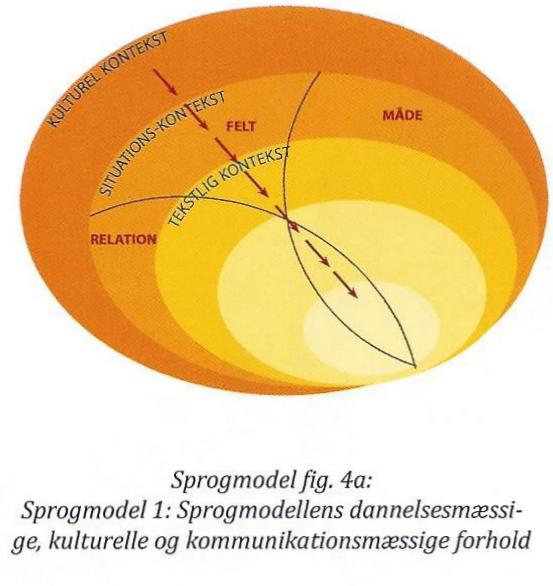 Forlaget LæsMette-Maria Rydén: Sprogbaseret LæsningBilag: Sprogmodel 1 (fig. 4a)